Мечты о будущемТрадиционно в сентябре на первый год обучения  в коллектив «Азбука шитья пришли пятнадцать маленьких модниц. Главная цель юных мастериц – научиться шить модную одежду и аксессуары.Во-первых, это интересно и очень увлекательно. Во-вторых, это экономически выгодно.  Появляется возможность одеваться так, как хочется, а для какой модницы это не плюс? Вот сколько раз поход в магазин одежды оборачивался печальным настроением, когда: красиво - но дорого, дешево и по карману - но некрасиво, а тут цвет не тот, а то и вообще нужный фасон найти сложно? Если научиться шить, то о проблемах такого характера можно вообще забыть. Скоро девочки сами будут придумывать фасоны, смогут создавать вещи, которые когда-то увидели на ком-то, приобретать ткани нужных фактур и цветов. В этом пределов нет, а что еще приятнее, стоимость вещи, пошитой  собственными руками, в десятки раз дешевле магазинной. 	С чего же начать? Чтобы научиться шить - нужно желание, а чтобы его не отбить печальным опытом, сначала нужно браться за простые вещи. На  лоскутках потренироваться делать ровные стежки и строчки, а только потом приступать к шитью.  Начинать будем с шитья игрушек. Это самое простое, что можно придумать. Затем потренируемся на других текстильных изделиях, более сложных. А дальше с головой погрузимся в волшебный мир моды.Это в будущем,  а сейчас мы можем только помечтать о вершинах мастерства. Одно из таких занятий, где можно было дать волю своим фантазиям, состоялось в начале октября. На нём девочки в технике «коллаж» разрабатывали вывеску своему будущему Модному Дому или Ателье. Обычные листы белой бумаги стараниями мастериц превратились в яркую красочную рекламу. Занятие прошло очень весело. Хочется пожелать девчонкам, чтобы всё  них получилось, а мечты о будущем как можно скорее воплотились в жизнь. Педагог коллектива «Азбука шитья»:  Каширина Ольга Викторовна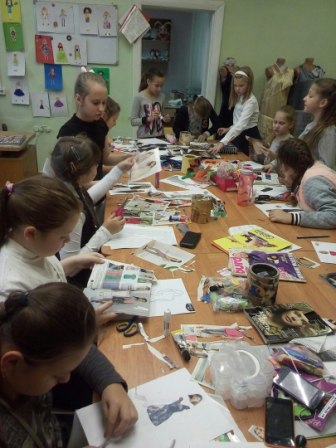 